ENSEMBLE HOSPITALIER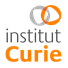 Le service de pathologie de l’Institut Curie recrute un médecin anatomo-cytopathologiste (assistant, praticien de centre ou praticien spécialiste selon l’expérience), à temps plein pour son site de Paris à partir du 1er Avril 2022 pour une durée de 1 an avec une possibilité éventuelle d’une titularisation après cette 1ere année.L’équipe de Pathologie est formée de 8 médecins titulaires, 2 assistants-spécialistes et 2 internes et prend en charge 15 000 demandes d’examen par an. L’activité du service comprend plusieurs spécialités cancérologiques : sénologie, gynécologie, sarcomes des tissus mous, ORL, dermatologie, hématologie, ophtalmologie et pédiatrie. Les biopsies en oncologie pédiatrique, des tumeurs des tissus mous et hématologiques sont prises en charge par les médecins titulaires séniors référents de ces pathologies.Le service réalise une activité importante de FISHs en sénologie, sarcomes, pédiatrie et pneumologie et une activité moléculaire pour la recherche de séquences d’ADN viral (HPV et Merkel) à partir des tissus fixés. Le service est accrédité COFRAC et participe aux contrôles de qualité de l’AFAQAP. La digitalisation de l’activité diagnostique est en cours (Scanners LEICA GT450 et Hamamatsu, système de gestion d’images SECTRA). Le service est équipé du système de gestion de laboratoire ARIANE-SX, bénéficie de systèmes de dictée numérique et de reconnaissance vocale Dragon.Une réunion mensuelle de relecture de cas de sénologie est organisée chaque mois avec les collègues référents « Sein » des hôpitaux de la région Ile de France et est ouverte à tous les membres du service. Les pathologistes référents du service participent aux réseaux de relecture PATHGYN, RRePS/NETSARC, et de Pathologie Pédiatrique. Le service de pathologie de Paris fonctionne en étroite collaboration avec le service de Pathologie de Saint Cloud et avec le service de Génétique. Les pathologistes participent à de multiples Réunions de Concertation Pluridisciplinaires.L’institut Curie est une fondation comprenant l’ensemble hospitalier et un grand centre de recherche sur le cancer, leader européen. Il existe de très nombreuses collaborations entre les pathologistes et les équipes du centre de recherche.Pour plus d’informations ou postuler merci de nous contacter : Anne Vincent-Salomon,  Institut Curie - 26, rue d'Ulm75248 Paris Cedex 05Tél. 01 44 32 42 50anne.salomon@curie.fr;  01-44-32-42-15Marie-Laure Ciriani, Assistante du Dr Vincent-Salomon marie-laure.ciriani@curie.fr; 04-44-32-42-50Chef de service adjoint : Paul Fréneaux, paul.freneaux@curie.fr ; 04-44-32-42-59